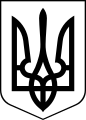 ЧОРТКІВСЬКА  МІСЬКА  РАДА ВИКОНАВЧИЙ  КОМІТЕТ РІШЕННЯ (ПРОЄКТ)___ травня 2023 року 									№ ___Про затвердження оновленого складу Державної надзвичайної протиепізоотичної комісію при Чортківській міській раді З метою забезпечення епізоотичного благополуччя в Чортківській міській територіальній громаді, недопущення виникнення та масового розповсюдження небезпечних заразних хвороб тварин, в т. ч. спільних для тварин і людей та недопущення отруєнь, та у зв’язку із кадровими змінами в Чортківській міській раді, відповідно до ст. 41 Закону України «Про ветеринарну медицину», постанови Кабінету Міністрів України від 21 листопада 2007 року № 1350 «Про затвердження Положення про Державну надзвичайну протиепізоотичну комісію при Кабінеті Міністрів України та типових положень про місцеві державні надзвичайні протиепізоотичної комісії» (із змінами), керуючись ст. 52, ч. 6 ст. 59 Закону України «Про місцеве самоврядування в Україні», виконавчий комітет міської радиВИРІШИВ:1.Внести зміни до рішення виконавчого комітету від 08 вересня 2021 року №427 «Про затвердження оновленого складу Державної надзвичайної протиепізоотичної комісії при Чортківській міській раді», а саме додаток 1 до рішення викласти в новій редакції згідно додатку.2. Контроль за виконанням цього рішення покласти на заступника міського голови з питань діяльності виконавчих органів міської ради Віктора ГУРИНА.Міський голова                                                                Володимир ШМАТЬКОВіктор ГуринВіталій ФикМар’яна ФаріонАлеся ВасильченкоДодаток СКЛАДкомісії про Державну надзвичайну протиепізоотичну комісію при Чортківській міській раді Керуюча справами виконавчого комітету						Алеся ВАСИЛЬЧЕНКОШМАТЬКО Володимир ПетровичМіський голова, голова комісіїШЕТЕЛИНЕЦЬ Оксана ДмитрівнаНачальник Чортківського управління Головного управління Держпродспоживслужби в Тернопільській області - заступник голови комісіїВОЙЦЕХОВСЬКАНаталя МиколаївнаЗаступник міського голови з питань діяльності виконавчих органів міської ради-заступник голови комісіїФИКВіталій РомановичГоловний спеціаліст відділу з питань надзвичайних ситуацій, мобілізаційної та оборонної роботи міської  ради - секретар комісіїЧлени комісії:МИХАЙЛЮКМикола ЄвгеновичЗавідувач Чортківського міськрайонного центру ДУ “Тернопільський ОЦКПХМОЗ України ”  (за згодою) МЕЛЬНИКАнатолій ІвановичНачальник Чортківського РВП ГУНП в Тернопільській            області (за згодою)САМБОРСЬКИЙ Ігор ВасильовичНачальник відділу безпечності харчових продуктів та ветеринарної медицини Чортківського управління ГУ Держпродслужби в Тернопільській областіСАГАШРуслан ДаниловичЗаступник начальника відділу цивільного захисту районного управління Головного управління ДСНС України в Тернопільській області (за згодою) РАТУШНЯКЯрослав Петровичголовний лікар КНП «Центр первинної медико-санітарної допомоги»ФАРІОНМар’яна СергіївнаНачальник юридичного відділу міської радиШУЛЬСЬКИЙРостислав БорисовичГоловний лікаря КНП «Чортківської центральної міської лікарні»ЯРИЧ Володимир ЯрославовичНачальник відділу з питань надзвичайних ситуацій, мобілізаційної та оборонної роботи міської ради